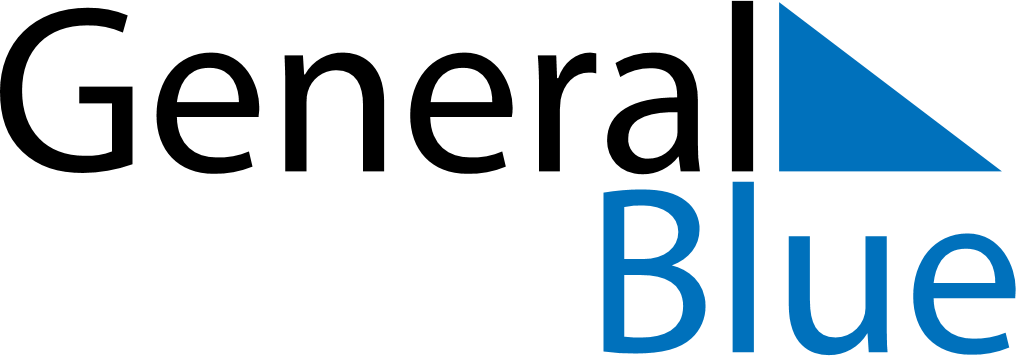 Quarter 1 of 2021IcelandQuarter 1 of 2021IcelandQuarter 1 of 2021IcelandQuarter 1 of 2021IcelandQuarter 1 of 2021IcelandJanuary 2021January 2021January 2021January 2021January 2021January 2021January 2021SUNMONTUEWEDTHUFRISAT12345678910111213141516171819202122232425262728293031February 2021February 2021February 2021February 2021February 2021February 2021February 2021SUNMONTUEWEDTHUFRISAT12345678910111213141516171819202122232425262728March 2021March 2021March 2021March 2021March 2021March 2021March 2021SUNMONTUEWEDTHUFRISAT12345678910111213141516171819202122232425262728293031Jan 1: New Year’s DayJan 6: EpiphanyJan 22: BóndadagurFeb 15: BolludagurFeb 16: SprengidagurFeb 17: Ash WednesdayFeb 18: Woman’s DayMar 28: Palm Sunday